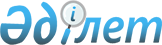 “2018-2020 жылдарға арналған аудандық бюджет туралы” Жалағаш аудандық мәслихатының 2017 жылғы 22 желтоқсандағы № 19-1 шешіміне өзгерістер мен толықтырулар енгізу туралы
					
			Мерзімі біткен
			
			
		
					Қызылорда облысы Жалағаш аудандық мәслихатының 2018 жылғы 28 ақпандағы № 21-1 шешімі. Қызылорда облысының Әділет департаментінде 2018 жылғы 14 наурызда № 6201 болып тіркелді. Мерзімі біткендіктен қолданыс тоқтатылды
      “Қазақстан Республикасының Бюджет кодексі” Қазақстан Республикасының 2008 жылғы 4 желтоқсандағы кодексінің 109-бабына және “Қазақстан Республикасындағы жергілікті мемлекеттік басқару және өзін-өзі басқару туралы” Қазақстан Республикасының 2001 жылғы 23 қаңтардағы Заңына сәйкес, Жалағаш аудандық мәслихаты ШЕШІМ ҚАБЫЛДАДЫ:
      1. “2018-2020 жылдарға арналған аудандық бюджет туралы” Жалағаш аудандық мәслихатының 2017 жылғы 22 желтоқсандағы № 19-1 шешіміне (нормативтік құқықтық актілерді мемлекеттік тіркеу Тізілімінде 6117 нөмірімен тіркелген, 2018 жылғы 18 қаңтарда Қазақстан Республикасы нормативтiк құқықтық актiлерiнiң эталондық бақылау банкiнде және 2018 жылғы 23 қаңтарда “Жалағаш жаршысы” газетінде жарияланған) мынадай өзгерістер мен толықтырулар енгізілсін:
      1-тармақ жаңа редакцияда жазылсын:
      “1. 2018-2020 жылдарға арналған аудандық бюджет тиісінше 1, 2 және 3-қосымшаларға сәйкес, оның ішінде 2018 жылға мынадай көлемдерде бекітілсін:
      1) кірістер – 7 203 041 мың теңге, оның ішінде:
      салықтық түсімдер – 1 195 130 мың теңге; 
      салықтық емес түсімдер – 11 445 мың теңге; 
      негізгі капиталды сатудан түсетін түсімдер – 19 091 мың теңге; 
      трансферттер түсімі – 5 977 375 мың теңге;
      2) шығындар – 7 240 745,4 мың теңге; 
      3) таза бюджеттік кредиттеу- 63 590 мың теңге;
      бюджеттік кредиттер- 163 890 мың теңге;
      бюджеттік кредиттерді өтеу- 100 300 мың теңге;
      4) қаржы активтерімен операциялар бойынша сальдо- 0;
      қаржы активтерін сатып алу-0;
      мемлекеттің қаржы активтерін сатудан түсетін түсімдер- 0;
      5) бюджет тапшылығы (профициті) – -58 008 мың теңге;
      6) бюджет тапшылығын қаржыландыру (профицитін пайдалану)- 58 008 мың теңге;
      қарыздар түсімі-163 890 мың теңге;
      қарыздарды өтеу-105 882 мың теңге;
      бюджет қаражатының пайдаланылатын қалдықтары - 43 286,4 мың теңге.”;
      мынадай мазмұндағы 1-1, 1-2, 1-3, 1-4, 1-5, 1-6, 1-7, 1-8 - тармақтармен толықтырылсын:
      “1-1. “2018-2020 жылдарға арналған аудандық бюджет туралы” Жалағаш аудандық мәслихатының 2017 жылғы 22 желтоқсандағы №19-1 шешімін іске асыру туралы” Жалағаш ауданы әкімдігінің 2018 жылғы 9 қаңтардағы №1 қаулысына өзгерістер мен толықтырулар енгізу туралы” Жалағаш ауданы әкімдігінің 2018 жылғы 8 ақпандағы №23 қаулысымен:
      2017 жылға арналған аудан бюджетінде қаралған нысаналы трансферттерден пайдаланылмаған (толық пайдаланылмаған) сомалар бойынша республикалық бюджеттен бөлінген 2 276,1 мың теңге және облыстық бюджеттен бөлінген 6 971 мың теңге облыстық бюджетке қайтарылғаны;
      2017 жылға арналған аудан бюджетіне облыстық бюджеттен Жалағаш ауданының “Самара-Шымкент-Аққыр” жолының Оңтүстік коллектор” көпірін реконструкциялау жұмыстарының жобалау-сметалық құжаттарын мемлекеттік сараптамадан өткізуге бөлінген нысаналы даму трансферттерінің пайдаланылмаған (толық пайдаланылмаған) 695 мың теңге 2018 жылы пайдалануға (толық пайдалануға) қаралғаны ескерілсін.
      1-2. “2018-2020 жылдарға арналған аудандық бюджет туралы” Жалағаш аудандық мәслихатының 2017 жылғы 22 желтоқсандағы №19-1 шешімін іске асыру туралы” Жалағаш ауданы әкімдігінің 2018 жылғы 9 қаңтардағы №1 қаулысына өзгерістер мен толықтырулар енгізу туралы” Жалағаш ауданы әкімдігінің 2018 жылғы 16 ақпандағы №28 қаулысымен:
      2018 жылға арналған Жалағаш кентінің бюджетіне облыстық бюджеттен көлік инфрақұрылымын күрделі және орташа жөндеуге 50 000 мың теңге көлемінде ағымдағы нысаналы трансферттер бөлінгені; 
      2018 жылға арналған аудан бюджетіне облыстық бюджеттен жалпы білім беретін мектептерді цифрлық инфрақұрылыммен қамтамасыз етуге 43 987 мың теңге, мектептердегі оқушыларды оқулықтар мен оқу-әдістемелік кешендерімен қамтамасыз етуге 2 809 мың теңге және облыстық деңгейден аудандық деңгейге берілген 1 бірлік штаттан тыс қызметкердің ұстау шығындарына 1 009 мың теңге көлемінде ағымдағы нысаналы трансферттер бөлінгені ескерілсін.
      1-3. 2018 жылға арналған Аққұм ауылдық округінің бюджетіне аудандық бюджеттен ауылдық клуб ғимаратының жылу жүйесін жөндеуге 448 мың теңге және мұқтаж азаматтарға үйде әлеуметтік көмек көрсетуге 925 мың теңге көлемінде ағымдағы нысаналы трансферт бөлінгені ескерілсін.
      1-4. 2018 жылға арналған Еңбек ауылдық округінің бюджетіне аудандық бюджеттен мұқтаж азаматтарға үйде әлеуметтік көмек көрсетуге 925 мың теңге көлемінде ағымдағы нысаналы трансферт бөлінгені ескерілсін.
      1-5. Жалағаш кенті және ауылдық округтердің бюджеттеріне облыстық бюджеттен бөлінетін ағымдағы нысаналы трансферттердің сомаларын бөлу осы шешімнің 16-қосымшасына сәйкес бекітілсін.
      1-6. Жалағаш кенті және ауылдық округтердің бюджеттеріне аудан бюджетінен бөлінетін ағымдағы нысаналы трансферттердің сомаларын бөлу осы шешімнің 17-қосымшасына сәйкес бекітілсін.
      1-7. 2018 жылға арналған аудандық бюджеттің бюджеттік бағдарламалары бойынша қосымша бағытталған шығыстар тізбесі осы шешімнің 18-қосымшасына сәйкес бекітілсін.
      1-8. 2018 жылға арналған аудандық бюджеттің бюджеттік бағдарламалары бойынша қысқартылған шығыстар тізбесі осы шешімнің 19-қосымшасына сәйкес бекітілсін.”;
      көрсетілген шешімнің 1, 4, 5, 11-қосымшалары осы шешімнің 1, 2, 3, 4-қосымшаларына сәйкес жаңа редакцияларда жазылсын;
      көрсетілген шешім осы шешімнің 5, 6, 7, 8 - қосымшаларына сәйкес 16, 17, 18, 19 - қосымшалармен толықтырылсын.
      2. Осы шешім 2018 жылғы 1 қаңтардан бастап қолданысқа енгізіледі және ресми жариялауға жатады. 2018 жылға арналған аудандық бюджет 2018 жылдарға арналған бюджеттік инвестициялық жобалардың тізбесі 2018 жылға арналған аудандық бюджеттің құрамында ауылдық округтер әкімі аппараттарының шығыстары 2018 жылға арналған аудандық бюджетке облыстық бюджеттен қаралған ағымдағы нысаналы трансферттер Жалағаш кенті және ауылдық округтердің бюджеттеріне облыстық бюджеттен бөлінетін ағымдағы нысаналы трансферттердің сомаларын бөлу Жалағаш кенті және ауылдық округтердің бюджеттеріне аудандық бюджеттен бөлінетін ағымдағы нысаналы трансферттердің сомаларын бөлу 2018 жылға арналған аудан бюджетінің бағдарламалары бойынша қосымша бағытталған шығыстар тізбесі 2018 жылға арналған аудан бюджетінің бағдарламалары бойынша қысқартылған шығыстар тізбесі
					© 2012. Қазақстан Республикасы Әділет министрлігінің «Қазақстан Республикасының Заңнама және құқықтық ақпарат институты» ШЖҚ РМК
				
      Жалағаш аудандық мәслихатының21-сессиясының төрағасы 

А. БЕКЖАНОВ

      Жалағаш аудандықмәслихатының хатшысы 

М. ЕСПАНОВ
2018 жылғы “28” ақпандағы №21-1 Жалағаш аудандық мәслихатының шешіміне 1-қосымша
2017 жылғы “22” желтоқсандағы №19-1 Жалағаш аудандық мәслихатының шешіміне 1-қосымша
Санаты 
Санаты 
Санаты 
Санаты 
Сомасы, мың теңге
Сыныбы 
Сыныбы 
Сыныбы 
Сомасы, мың теңге
Ішкі сыныбы
Ішкі сыныбы
Сомасы, мың теңге
Атауы
1.Кірістер 
7203041
1
Салықтық түсiмдер
1195130
01
Табыс салығы
142328
2
Жеке табыс салығы
142328
03
Әлеуметтiк салық
120107
1
Әлеуметтiк салық
120107
04
Меншiкке салынатын салықтар
907836
1
Мүлiкке салынатын салықтар
894017
3
Жер салығы
3159
4
Көлiк кұралдарына салынатын салық
8160
5
Бiрыңғай жер салығы
2500
05
Тауарларға, жұмыстарға және қызметтерге салынатын iшкi салықтар
18159
2
Акциздер
3400
3
Табиғи және басқа да ресурстарды пайдаланғаны үшін түсетiн түсiмдер
700
4
Кәсiпкерлiк және кәсіби қызметті жүргізгені үшін алынатын алымдар 
14059
08
Заңдық маңызды әрекеттерді жасағаны және (немесе) оған уәкілеттігі бар мемлекеттік органдар немесе лауазымды адамдар құжаттар бергені үшін алынатын міндетті төлемдер
6700
1
Мемлекеттiк баж
6700
2
Салықтық емес түсiмдер
11445
01
Мемлекеттік меншіктен түсетін кірістер
250
5
Мемлекет меншігіндегі мүлікті жалға беруден түсетін кірістер
127
7
Мемлекеттік бюджеттен берілген кредиттер бойынша сыйақылар
123
06
Басқа да салықтық емес түсімдер
11195
1
Басқа да салықтық емес түсімдер
11195
3
Негізгі капиталды сатудан түсетін түсімдер
19091
03
Жерді және материалдық емес активтерді сату
19091
1
Жерді сату
19091
4
Трансферттердің түсімдері
5977375
02
Мемлекеттік басқарудың жоғарғы тұрған органдарынан түсетін трансферттер
5977375
2
Облыстық бюджеттен түсетін трансферттер
5977375
Функционалдық топ
Функционалдық топ
Функционалдық топ
Функционалдық топ
Сомасы, мың теңге
Бюджеттік бағдарламалардың әкімшісі
Бюджеттік бағдарламалардың әкімшісі
Бюджеттік бағдарламалардың әкімшісі
Сомасы, мың теңге
Бағдарлама 
Бағдарлама 
Сомасы, мың теңге
Атауы
2.Шығыстар
7240745,4
01
Жалпы сипаттағы мемлекеттiк қызметтер 
612382
112
Аудан (облыстық маңызы бар қала) мәслихатының аппараты
25482
001
Аудан (облыстық маңызы бар қала) мәслихатының қызметін қамтамасыз ету жөніндегі қызметтер
25417
003
Мемлекеттік органның күрделі шығыстары
65
122
Аудан (облыстық маңызы бар қала) әкiмінің аппараты
132667
001
Аудан (облыстық маңызы бар қала) әкiмінің қызметін қамтамасыз ету жөніндегі қызметтер
127489
003
Мемлекеттік органның күрделі шығыстары
5178
123
Қаладағы аудан, аудандық маңызы бар қала, кент, ауыл, ауылдық округ әкiмінің аппараты
201479
001
Қаладағы аудан, аудандық маңызы бар қаланың, кент, ауыл, ауылдық округ әкiмінің қызметін қамтамасыз ету жөніндегі қызметтер
189479
022
Мемлекеттік органның күрделі шығыстары
12000
452
Ауданның (облыстық маңызы бар қаланың) қаржы бөлімі
29423
001
Ауданның (облыстық маңызы бар қаланың) бюджетін орындау және коммуналдық меншігін басқару саласындағы мемлекеттік саясатты іске асыру жөніндегі қызметтер 
28494
010
Жекешелендіру, коммуналдық меншікті басқару, жекешелендіруден кейінгі қызмет және осыған байланысты дауларды реттеу
564
018
Мемлекеттік органның күрделі шығыстары
365
805
Ауданның (облыстық маңызы бар қаланың) мемлекеттік сатып алу бөлімі
29954
001
Жергілікті деңгейде мемлекеттік сатып саласындағы мемлекеттік саясатты іске асыру жөніндегі қызметтер
28954
003
Мемлекеттік органның күрделі шығыстары
1000
453
Ауданның (облыстық маңызы бар қаланың) экономика және бюджеттік жоспарлау бөлімі
30823
001
Экономикалық саясатты, мемлекеттік жоспарлау жүйесін қалыптастыру және дамыту саласындағы мемлекеттік саясатты іске асыру жөніндегі қызметтер
30009
004
Мемлекеттік органның күрделі шығыстары
814
458
Ауданның (облыстық маңызы бар қаланың) тұрғын үй-коммуналдық шаруашылығы, жолаушылар көлігі және автомобиль жолдары бөлімі
80546
001
 Жергілікті деңгейде тұрғын үй-коммуналдық шаруашылығы, жолаушылар көлігі және автомобиль жолдары саласындағы мемлекеттік саясатты іске асыру жөніндегі қызметтер 
29981
013
Мемлекеттік органның күрделі шығыстары
565
113
Жергілікті бюджеттерден берілетін ағымдағы нысаналы трансферттер
50000
472
Ауданның (облыстық маңызы бар қаланың) құрылыс, сәулет және қала құрылысы бөлімі
18197
040
Мемлекеттік органдардың объектілерін дамыту
18197
493
Ауданның (облыстық маңызы бар қаланың) кәсіпкерлік, өнеркәсіп және туризм бөлімі
16796
001
Жергілікті деңгейде кәсіпкерлікті, өнеркәсіпті және туризмді дамыту саласындағы мемлекеттік саясатты іске асыру жөніндегі қызметтер
12231
003
Мемлекеттік органның күрделі шығыстары
4565
801
Ауданның (облыстық маңызы бар қаланың ) жұмыспен қамту, әлеуметтік бағдарламалар және азаматтық хал актілерін тіркеу бөлімі
47015
001
Жергілікті деңгейде жұмыспен қамту, әлеуметтік бағдарламалар және азаматтық хал актілерін тіркеу саласындағы мемлекеттік саясатты іске асыру жөніндегі қызметтер
43220
003
Мемлекеттік органның күрделі шығыстары
885
032
Ведомстволық бағыныстағы мемлекеттік мекемелер мен ұйымдардың күрделі шығыстары
1060
113
Жергілікті бюджеттерден берілетін ағымдағы нысаналы трансферттер
1850
02
Қорғаныс
6676
122
Аудан (облыстық маңызы бар қала) әкімінің аппараты
6314
005
Жалпыға бірдей әскери міндетті атқару шеңберіндегі іс-шаралар
6314
122
Аудан (облыстық маңызы бар қала) әкімінің аппараты
362
006
Аудан (облыстық маңызы бар қала) ауқымындағы төтенше жағдайлардың алдын алу және оларды жою
362
03
Қоғамдық тәртіп, қауіпсіздік, құқықтық, сот, қылмыстық-атқару қызметі
1890
458
Ауданның (облыстық маңызы бар қаланың) тұрғын үй-коммуналдық шаруашылығы, жолаушылар көлігі және автомобиль жолдары бөлімі
1890
021
Елді мекендерде жол қозғалысы қауіпсіздігін қамтамасыз ету
1890
04
Бiлiм беру
3929239
123
Қаладағы аудан, аудандық маңызы бар қала, кент, ауыл, ауылдық округ әкiмінің аппараты
78298
004
Мектепке дейінгі тәрбие мен оқыту ұйымдарының қызметін қамтамасыз ету
78298
464
Ауданның (облыстық маңызы бар қаланың) білім бөлімі
395525
040
Мектепке дейінгі білім беру ұйымдарында мемлекеттік білім беру тапсырысын іске асыруға
395525
464
Ауданның (облыстық маңызы бар қаланың) білім бөлімі
3105468
003
Жалпы бiлiм беру
3030725
006
Балаларға қосымша бiлiм беру
74743
465
Ауданның (облыстық маңызы бар қаланың) дене шынықтыру және спорт бөлімі
48607
017
Балалар мен жасөспірімдерге спорт бойынша қосымша білім беру
48607
464
Ауданның (облыстық маңызы бар қаланың) білім бөлімі
301341
001
Жергілікті деңгейде білім беру саласындағы мемлекеттік саясатты іске
асыру жөніндегі қызметтер
37452
005
Ауданның (облыстық маңызы бар қаланың) мемлекеттік білім беру мекемелер үшін оқулықтар мен оқу-әдістемелік кешендерді сатып алу және жеткізу
70225
007
Аудандық (қалалық) ауқымдағы мектеп олимпиадаларын және мектептен тыс іс-шараларды өткізу
800
012
Мемлекеттік органның күрделі шығыстары
65
015
Жетім баланы (жетім балаларды) және ата-аналарының қамқорынсыз қалған баланы (балаларды) күтіп-ұстауға қамқоршыларға (қорғаншыларға) ай сайынға ақшалай қаражат төлемі
12888
023
Әдістемелік жұмыс
24814
029
Балалар мен жасөспірімдердің психикалық денсаулығын зерттеу және халыққа психологиялық-медициналық-педагогикалық консультациялық көмек көрсету
33306
067
Ведомстволық бағыныстағы мемлекеттік мекемелер мен ұйымдардың күрделі шығыстары
121791
05
Денсаулық сақтау
202
123
Қаладағы аудан, аудандық маңызы бар қала, кент, ауыл, ауылдық округ әкiмінің аппараты
202
002
Шұғыл жағдайларда сырқаты ауыр адамдарды дәрігерлік көмек көрсететін ең жақын денсаулық сақтау ұйымына дейін жеткізуді ұйымдастыру
202
06
Әлеуметтiк көмек және әлеуметтiк қамсыздандыру
389123
464
Ауданның (облыстық маңызы бар қаланың ) білім бөлімі
4764
030
Патронат тәрбиешілерге берілген баланы (балаларды) асырап бағу 
4764
801
Ауданның (облыстық маңызы бар қаланың ) жұмыспен қамту, әлеуметтік бағдарламалар және азаматтық хал актілерін тіркеу бөлімі
99904
010
Мемлекеттiк атаулы әлеуметтiк көмек
99904
123
Қаладағы аудан, аудандық маңызы бар қала, кент, ауыл, ауылдық округ әкiмінің аппараты
17073
003
Мұқтаж азаматтарға үйінде әлеуметтiк көмек көрсету
17073
801
Ауданның (облыстық маңызы бар қаланың) жұмыспен қамту, әлеуметтік бағдарламалар және азаматтық хал актілерін тіркеу бөлімі
244296
004
Жұмыспен қамту бағдарламасы
108957
006
Ауылдық жерлерде тұратын денсаулық сақтау, білім беру, әлеуметтік қамтамасыз ету, мәдениет, спорт және ветеринар мамандарына отын сатып алуға Қазақстан Республикасының заңнамасына сәйкес әлеуметтік көмек көрсету
21192
007
Тұрғын үйге көмек көрсету
3200
008
1999 жылдың 26 шілдесінде “Отан”, “Данқ” ордендерiмен марапатталған, “Халык Қаһарманы” атағын және республиканың құрметті атақтарын алған азаматтарды әлеуметтiк қолдау
167
009
Үйден тәрбиеленіп оқытылатын мүгедек балаларды материалдық қамтамасыз ету
3737
011
Жергiлiктi өкiлеттi органдардын шешiмі бойынша мұқтаж азаматтардың жекелеген топтарына әлеуметтiк көмек
31961
014
Мұқтаж азаматтарға үйде әлеуметтiк көмек көрсету
3632
017
Оңалтудың жеке бағдарламасына сәйкес мұқтаж мүгедектердi мiндеттi гигиеналық құралдармен қамтамасыз ету, қозғалуға қиындығы бар бірінші топтағы мүгедектерге жеке көмекшінің және есту бойынша мүгедектерге қолмен көрсететiн тіл маманының қызметтерін ұсыну
35218
023
Жұмыспен қамту орталықтарының қызметін қамтамасыз ету
36232
801
Ауданның (облыстық маңызы бар қаланың ) жұмыспен қамту, әлеуметтік бағдарламалар және азаматтың хал актілерін тіркеу бөлімі
23086
018
Жәрдемақыларды және басқа да әлеуметтік төлемдерді есептеу, төлеу мен жеткізу бойынша қызметтерге ақы төлеу
377
050
Қазақстан Республикасында мүгедектердің құқықтарын қамтамасыз ету және өмір сүру сапасын жақсарту жөніндегі 2012-2018 жылдарға арналған іс-шаралар жоспарын іске асыру
22709
07
Тұрғын үй -коммуналдық шаруашылық
398663
458
Ауданның (облыстық маңызы бар қаланың ) тұрғын үй-коммуналдық шаруашылығы, жолаушылар көлігі және автомобиль жолдары бөлімі
150
049
Көп пәтерлі тұрғын үйлерде энергетикалық аудит жүргізу
150
472
Ауданның (облыстық маңызы бар қаланың) құрылыс, сәулет және қала құрылысы бөлімі
1816
003
Коммуналдық тұрғын үй қорының тұрғын үйін жобалау және (немесе) салу, реконструкциялау
1816
458
Ауданның (облыстық маңызы бар қаланың) тұрғын үй-коммуналдық шаруашылығы, жолаушылар көлігі және автомобиль жолдары бөлімі
11363
028
Коммуналдық шаруашылығын дамыту
11363
472
Ауданның (облыстық маңызы бар қаланың) құрылыс, сәулет және қала құрылысы бөлімі
370287
005
Коммуналдық шаруашылығын дамыту
5000
058
Елді мекендердегі сумен жабдықтау және су бұру жүйелерін дамыту
365287
123
Қаладағы аудан, аудандық маңызы бар қала, кент, ауыл , ауылдық округ әкiмінің аппараты
9923
008
Елді мекендердегі көшелерді жарықтандыру
7829
010
Жерлеу орындарын ұстау және туыстары жоқ адамдарды жерлеу
731
011
Елді мекендерді абаттандыру мен көгалдандыру
1363
458
Ауданның (облыстық маңызы бар қаланың ) тұрғын үй-коммуналдық шаруашылығы, жолаушылар көлігі және автомобиль жолдары бөлімі
5124
015
Елдi мекендердегі көшелердi жарықтандыру
5124
08
Мәдениет, спорт, туризм және ақпараттык кеңістік
537427,3
123
Қаладағы аудан, аудандық маңызы бар қала, кент, ауыл , ауылдық округ әкiмінің аппараты
120664
006
Жергілікті деңгейде мәдени- демалыс жұмыстарын қолдау
120664
455
Ауданның (облыстық маңызы бар қаланың) мәдениет және тілдерді дамыту бөлімі
171851
003
Мәдени- демалыс жұмысын қолдау
171851
472
Ауданның (облыстық маңызы бар қаланың) құрылыс, сәулет және қала құрылысы бөлімі
525
011
Мәдениет объектілерін дамыту
525
465
Ауданның (облыстық маңызы бар қаланың) дене шынықтыру және спорт бөлімі
90966
001
Жергілікті деңгейде дене шынықтыру және спорт саласындағы мемлекеттік саясатты іске асыру жөніндегі қызметтер 
15685
004
Мемлекеттік органның күрделі шығыстары
65
005
Ұлттық және бұқаралық спорт түрлерін дамыту
23326
006
Аудандық (облыстық маңызы бар қалалық) деңгейде спорттық жарыстар өткізу
350
007
Әртүрлі спорт түрлері бойынша аудан (облыстық маңызы бар қала) құрама командаларының мүшелерін дайындау және олардың облыстық спорт жарыстарына қатысуы
50021
032
Ведомстволық бағыныстағы мемлекеттік мекемелер мен ұйымдардың күрделі шығыстары
1519
455
Ауданның (облыстық маңызы бар қаланың ) мәдениет және тілдерді дамыту бөлімі
79281
006
Аудандық (қалалық) кітапханалардың жұмыс істеуі
78481
007
Мемлекеттік тілді және Қазақстан халқының басқа да тілдерін дамыту
800
456
Ауданның (облыстық маңызы бар қаланың) ішкі саясат бөлімі
5715
002
Мемлекеттік ақпараттық саясат жүргізу жөніндегі қызметтер
5715
455
Ауданның (облыстық маңызы бар қаланың) мәдениет және тілдерді дамыту бөлімі
19955,3
001
Жергілікті деңгейде тілдерді және мәдениетті дамыту саласындағы мемлекеттік саясатты іске асыру жөніндегі қызметтер 
15062
010
Мемлекеттік органның күрделі шығыстары
665
032
Ведомстволық бағыныстағы мемлекеттік мекемеле мен ұйымдардың күрделі шығыстары
3780,3
113
Жергілікті бюджеттерден берілетін ағымдағы нысаналы трансферттер
448
456
Ауданның (облыстық маңызы бар қаланың) ішкі саясат бөлімі
48470
001
Жергілікті деңгейде ақпарат, мемлекеттілікті нығайту және азаматтардың әлеуметтік сенімділігін қалыптастыру саласында мемлекеттік саясатты іске асыру жөніндегі қызметтер
33328
003
Жастар саясаты саласында іс-шараларды iске асыру
14077
006
Мемлекеттік органның күрделі шығыстары
1065
10
Ауыл, су, орман, балық шаруашылығы, ерекше қорғалатын табиғи аумақтар, қоршаған ортаны және жануарлар дүниесін қорғау, жер қатынастары
235950
462
Ауданның (облыстық маңызы бар қаланың) ауыл шаруашылығы бөлімі
86141
001
Жергілікті деңгейде ауыл шаруашылығы саласындағы мемлекеттік саясатты іске асыру жөніндегі қызметтер 
86076
006
Мемлекеттік органның күрделі шығыстары
65
472
Ауданның (облыстық маңызы бар қаланың) құрылыс, сәулет және қала құрылысы бөлімі
6000
010
Ауыл шаруашылығы объектілерін дамыту
6000
473
Ауданның (облыстық маңызы бар қаланың) ветеринария бөлімі
96634
001
Жергілікті деңгейде ветеринария саласындағы мемлекеттік саясатты іске асыру жөніндегі қызметтер 
28401
003
Мемлекеттік органның күрделі шығыстары
65
006
Ауру жануарларды санитарлық союды ұйымдастыру
2350
007
Қаңғыбас иттер мен мысықтарды аулауды және жоюды ұйымдастыру
2500
008
Алып қойылатын және жойылатын ауру жануарлардың, жануарлардан алынатын өнімдер мен шикізаттың құнын иелеріне өтеу
6500
009
Жануарлардың энзоотиялық аурулары бойынша ветеринариялық іс-шараларды жүргізу
6577
010
Ауыл шаруашылығы жануарларын сәйкестендіру жөніндегі іс-шараларды өткізу
3600
011
Эпизоотияға қарсы іс-шаралар жүргізу
46641
463
Ауданның (облыстық маңызы бар қаланың) жер қатынастары бөлімі
14905
001
Аудан (облыстық маңызы бар қала) аумағында жер қатынастарын реттеу саласындағы мемлекеттік саясатты іске асыру жөніндегі қызметтер 
14905
462
Ауданның (облыстық маңызы бар қаланың) ауыл шаруашылығы бөлімі
32270
099
Мамандарға әлеуметтік қолдау көрсету жөніндегі шараларды іске асыру 
32270
11
Өнеркәсіп, сәулет, қала құрылысы және құрылыс қызметі 
27670
472
Ауданның (облыстық маңызы бар қаланың) құрылыс, сәулет және қала құрылысы бөлімі
27670
001
Жергілікті деңгейде құрылыс, сәулет және қала құрылысы саласындағы мемлекеттік саясатты іске асыру жөніндегі қызметтер
25644
013
Аудан аумағында қала құрылысын дамытудың кешенді схемаларын, аудандық (облыстық) маңызы бар қалалардың, кенттердің және өзге де ауылдық елді мекендердің бас жоспарларын әзірлеу
1168
015
Мемлекеттік органның күрделі шығыстары
858
12
Көлік және коммуникация
174800
458
Ауданның (облыстық маңызы бар қаланың) тұрғын үй-коммуналдық шаруашылығы, жолаушылар көлігі және автомобиль жолдары бөлімі 
174800
022
Көлік инфрақұрылымын дамыту
695
023
Автомобиль жолдарының жұмыс істеуін қамтамасыз ету
24603
045
Аудандық маңызы бар автомобиль жолдарын және елді-мекендердің көшелерін күрделі және орташа жөндеу
149502
13
Басқалар 
38523
493
Ауданның (облыстық маңызы бар қаланың) кәсіпкерлік, өнеркәсіп және туризм бөлімі
1465
006
Кәсіпкерлік қызметті қолдау
1465
123
Қаладағы аудан, аудандық маңызы бар қала, кент, ауыл , ауылдық округ әкiмінің аппараты
12545
040
Өңірлерді дамытудың 2020 жылға дейінгі бағдарламасы шеңберінде өңір-лерді экономикалық дамытуға жәрдемдесу бойынша шараларды іске асыру
12545
452
Ауданның (облыстық маңызы бар қаланың) қаржы бөлімі
24513
012
Ауданның (облыстық маңызы бар қаланың) жергiлiктi атқарушы органының резервi 
24513
14
Борышқа қызмет көрсету
3679
452
Ауданның (облыстық маңызы бар қаланың) қаржы бөлімі
3679
013
Жергілікті атқарушы органдардың облыстық бюджеттен қарыздар бойынша сыйақылар мен өзге де төлемдерді төлеу бойынша борышына қызмет көрсету
3679
15
Трансферттер
884521,1
452
Ауданның (облыстық маңызы бар қаланың) қаржы бөлімі
884521,1
006
Нысаналы пайдаланылмаған (толық пайдаланылмаған) трансферттерді қайтару
9247,1
024
Заңнаманы өзгертуге байланысты жоғары тұрған бюджеттің шығындарын өтеуге төменгі тұрған бюджеттен ағымдағы нысаналы трансферттер
225259
038
Субвенциялар
640850
051
Жергілікті өзін-өзі басқару органдарына берілетін трансферттер
9165
3.Таза бюджеттік кредиттеу
63590
Бюджеттік кредиттер
163890
10
Ауыл, су, орман, балық шаруашылығы, ерекше қорғалатын табиғи аумақтар, қоршаған ортаны және жануарлар дүниесін қорғау, жер қатынастары
163890
462
Ауданның (облыстық маңызы бар қаланың) ауыл шаруашылығы бөлімі
163890
008
Мамандарды әлеуметтік қолдау шараларын іске асыру үшін бюджеттік кредиттер
163890
5
Бюджеттік кредиттерді өтеу
100300
1
Мемлекеттік бюджеттен берілген бюджеттік кредиттерді өтеу
100300
13
Жеке тұлғаларға жергілікті бюджеттен берілген бюджеттік кредиттерді өтеу
100300
4.Қаржы активтерімен операциялар бойынша сальдо 
0
Қаржы активтерін сатып алу
0
Мемлекеттің қаржы активтерін сатудан түсетін түсімдер
0
5.Бюджет тапшылығы (профициті )
-58008
6.Бюджет тапшылығын қаржыландыру (профицитін пайдалану)
58008
7
Қарыздар түсімдері
163890
2
Қарыз алу келісім -шарттары
163890
03
Ауданның (облыстық маңызы бар қаланың) жергілікті атқарушы органы алатын қарыздар
163890
16
Қарыздарды өтеу
105882
452
Ауданның (облыстық маңызы бар қаланың) қаржы бөлімі
105882
008
Жергiлiктi атқарушы органның жоғары тұрған бюджет алдындағы борышын өтеу
105882
8
Бюджет қаражатының пайдаланылатын қалдықтары
43286,4
1
Бюджет қаражатының бос қалдықтары
43286,42018 жылғы “28” ақпандағы №21-1 Жалағаш аудандық мәслихатының шешіміне 2-қосымша
2017 жылғы “22” желтоқсандағы №19-1 Жалағаш аудандық мәслихатының шешіміне 4-қосымша 
Функционалдық топ
Функционалдық топ
Функционалдық топ
Функционалдық топ
2018 ж (Сомасы, мың теңге)
Бюджеттік бағдарлама әкімшісі
Бюджеттік бағдарлама әкімшісі
Бюджеттік бағдарлама әкімшісі
2018 ж (Сомасы, мың теңге)
 Бюджеттік бағдарлама
 Бюджеттік бағдарлама
2018 ж (Сомасы, мың теңге)
Атауы
Барлығы
408883
01
Жалпы сипаттағы мемлекеттiк қызметтер 
18197
472
Ауданның (облыстық маңызы бар қаланың) құрылыс, сәулет және қала құрылысы бөлімі
18197
040
Мемлекеттік органдардың объектілерін дамыту
18197
07
Тұрғын үй -коммуналдық шаруашылық
383466
472
Ауданның (облыстық маңызы бар қаланың) құрылыс, сәулет және қала құрылысы бөлімі
1816
003
Коммуналдық тұрғын үй қорының тұрғын үйін жобалау және (немесе) салу, реконструкциялау
1816
458
Ауданның (облыстық маңызы бар қаланың) тұрғын үй-коммуналдық шаруашылығы, жолаушылар көлігі және автомобиль жолдары бөлімі
11363
028
Коммуналдық шаруашылығын дамыту
11363
472
Ауданның (облыстық маңызы бар қаланың) құрылыс, сәулет және қала құрылысы бөлімі
370287
005
Коммуналдық шаруашылығын дамыту
5000
058
Елді мекендердегі сумен жабдықтау және су бұру жүйелерін дамыту
365287
08
Мәдениет, спорт, туризм және ақпараттык кеңістік
525
472
Ауданның (облыстық маңызы бар қаланың) құрылыс, сәулет және қала құрылысы бөлімі
525
011
Мәдениет оъектілерін дамыту
525
10
Ауыл, су, орман, балық шаруашылығы, ерекше қорғалатын табиғи аумақтар, қоршаған ортаны және жануарлар дүниесін қорғау, жер қатынастары
6000
472
Ауданның (облыстық маңызы бар қаланың) құрылыс, сәулет және қала құрылысы бөлімі
6000
010
Ауыл шаруашылығы объектілерін дамыту
6000
12
Көлік және коммуникация
695
458
Ауданның (облыстық маңызы бар қаланың) тұрғын үй-коммуналдық шаруашылығы, жолаушылар көлігі және автомобиль жолдары бөлімі
695
022
Көлік инфрақұрылымын дамыту
6952018 жылғы “28” ақпандағы №21-1 Жалағаш аудандық мәслихатының шешіміне 3-қосымша
2017 жылғы “22” желтоқсандағы №19-1 Жалағаш аудандық мәслихатының шешіміне 5-қосымша мың теңге
Рет саны
Бюджеттік бағдарлама әкімшісі
Бюджеттік бағдарлама әкімшісі
Кент, ауыл, ауылдық округ әкiмінің қызметін қамтамасыз ету жөніндегі қызметтер
Мемлекеттік органның күрделі шығыстары
Мектепке дейінгі тәрбие мен оқыту ұйымдарының қызметін қамтамасыз ету
Шұғыл жағдайларда сырқаты ауыр адамдарды дәрігерлік көмек көрсететін ең жақын денсаулық сақтау ұйымына дейін жеткізуді ұйымдастыру
Мұқтаж азаматтарға үйде әлеуметтiк көмек көрсету
1
2
2
3
4
5
6
7
1
Ақсу ауылдық округі
әкімі аппараты
Ақсу ауылдық округі
әкімі аппараты
21720
1190
2
Аққыр ауылдық округі
әкімі аппараты
Аққыр ауылдық округі
әкімі аппараты
19196
40
2775
3
Аламесек ауылдық округі
әкімі аппараты
Аламесек ауылдық округі
әкімі аппараты
20256
2834
4
Шәменов атындағы ауылдық округі әкімі аппараты
Шәменов атындағы ауылдық округі әкімі аппараты
16419
41643
5
Қаракеткен ауылдық округі
әкімі аппараты
Қаракеткен ауылдық округі
әкімі аппараты
19153
40
1046
6
Таң ауылдық округі
әкімі аппараты
Таң ауылдық округі
әкімі аппараты
19226
4000
40
1420
7
Мақпалкөл ауылдық округі
әкімі аппараты
Мақпалкөл ауылдық округі
әкімі аппараты
19635
4000
36655
3356
8
Жаңадария ауылдық округі
әкімі аппараты
Жаңадария ауылдық округі
әкімі аппараты
15672
41
9
Мырзабай ахун ауылдық округі әкімі аппараты
Мырзабай ахун ауылдық округі әкімі аппараты
16598
4000
2805
10
Жаңаталап ауылдық округі әкімі аппараты
Жаңаталап ауылдық округі әкімі аппараты
21604
41
1647
Барлығы
Барлығы
189479
12000
78298
202
17073
Рет саны
Бюджеттік бағдарлама
әкімшісі
Елді мекендердегі көшелерді жарықтандыру
Жерлеу орындарын ұстау және туыстары жоқ адамдарды жерлеу
Елді мекендерді абаттандыру мен көгалдандыру
Жергілікті деңгейде мәдени- демалыс жұмысын қолдау
Өңірлерді дамытудың 2020 жылға дейінгі бағдарламасы шеңберінде өңірлерді экономикалық дамытуға жәрдемдесу бойынша шараларды іске асыру
Өңірлерді дамытудың 2020 жылға дейінгі бағдарламасы шеңберінде өңірлерді экономикалық дамытуға жәрдемдесу бойынша шараларды іске асыру
8
9
10
11
12
12
1
Ақсу ауылдық округі әкімі аппараты
2024
13530
1000
1000
2
Аққыр ауылдық округі әкімі аппараты
714
10976
1000
1000
3
Аламесек ауылдық округі әкімі аппараты
479
16458
1000
1000
4
Шәменов атындағы ауылдық округі әкімі аппараты
801
731
14458
1000
1000
5
Қаракеткен ауылдық округі әкімі аппараты
660
19433
3545
3545
6
Таң ауылдық округі әкімі аппараты
620
12395
1000
1000
7
Мақпалкөл ауылдық округі әкімі аппараты
870
1363
14425
1000
1000
8
Жаңадария ауылдық округі әкімі аппараты
479
9004
1000
1000
9
Мырзабай ахун ауылдық округі әкімі аппараты
685
1000
1000
10
Жаңаталап ауылдық округі әкімі аппараты
497
9985
1000
1000
Барлығы
7829
731
1363
120664
12545
125452018 жылғы “28” ақпандағы №21-1 Жалағаш аудандық мәслихатының шешіміне 4-қосымша
2017 жылғы “22” желтоқсандағы №19-1 Жалағаш аудандық мәслихатының шешіміне 11-қосымша 
Атауы
(Сомасы, мың теңге)
Барлығы 
302783
Мәслихат хатшыларының лауазымдық еңбекақысының ұлғаюы
656
Жалпы бiлiм беретін мектептерді қосымша физика кабинеттерімен қамтамасыз етуге
28377
Жалпы бiлiм беретін мектептерді қосымша химия кабинеттерімен қамтамасыз етуге
26128
Жалпы бiлiм беретін мектептерді қосымша биология кабинеттерімен қамтамасыз етуге
17101
Психологиялық-медициналық-педагогикалық консультациялық кабинеттерін ұстауға
15539
Жалпы білім беретін мектептерін цифрлық инфрақұрылыммен қамтамасыз ету
43987
Мектептердегі оқушыларды оқулықтар мен оқу-әдістемелік кешендерімен қамтамасыз ету
2809
Ұлы Отан соғысына қатысушылары мен мүгедектеріне және Ұлы Отан соғысы жылдарында тылдағы қажырлы еңбегі мен мінсіз әскери қызметі үшін бұрынғы КСР Одағының ордендерімен және медальдарымен марапатталған адамдарға сауықтыру үшін біржолғы материалдық көмекке
192
Ұлы Отан соғысы жылдарында тылда кемінде 6 ай жұмыс істеген (қызмет еткен) адамдарды әлеуметтік қолдауға
14214
Өңірге қажет мамандықтар бойынша әлеуметтік тұрғыдан халықтың осал тобы қатарындағы отбасылар санынан білім алушы студенттерге әлеуметтік көмек көрсетуге
4431
Туберкулез ауруының қолдаушы фазасында емделіп жүрген науқастарға әлеуметтік көмек көрсетуге
8658
Гемобластоздар мен апластикалық анемияны қосқанда гематологиялық аурулармен ауырған диспансерлік есепте тұрған балаларға әлеуметтік көмек көрсету
219
Қазақстан Республикасында мүгедектердің құқықтарын қамтамасыз ету және өмір сүру сапасын жақсарту жөніндегі 2012-2018 жылдарға арналған іс-шаралар жоспарын іске асыруға
2509
Нәтижелі жұмыспен қамтуды және жаппай кәсіпкерлікті дамыту бағдарламасы шеңберінде, еңбек нарығын дамытуға бағытталған, іс-шараларын іске асыру
33615
Атаулы әлеуметтік көмектің жаңа форматын енгізуіне байланысты жұмыспен қамту орталықтарын материалдық-техникалық базасымен нығайту
180
Қалалық, аудандық, ауылдық кітапханаларға кітап сатып алуға
559
Су шаруашылығы нысандарының құжаттарын дайындауға
52600
Облыстық деңгейден аудандық деңгейге берілген 1 бірлік штаттан тыс қызметкердің ұстау шығындарына
1009
Көлік инфрақұрылымын күрделі және орташа жөндеуге
500002018 жылғы “28” ақпандағы №21-1 Жалағаш аудандық мәслихатының шешіміне 5-қосымша
2017 жылғы “22” желтоқсандағы №19-1 Жалағаш аудандық мәслихатының шешіміне 16-қосымша 
Атауы
Сомасы,
мың теңге
Жалағаш кенті
50000
Жалағаш кентіндегі Бұқарбай батыр көшесін орташа жөндеу
50000
Барлығы:
500002018 жылғы “28” ақпандағы №21-1 Жалағаш аудандық мәслихатының шешіміне 6-қосымша
2017 жылғы “22” желтоқсандағы №19-1 Жалағаш аудандық мәслихатының шешіміне 17-қосымша 
Атауы
Сомасы,
мың теңге
Аққұм ауылдық округі
1373
Аққұм ауылдық клуб ғимаратының жылу жүйесін жөндеуге
448
Мұқтаж азаматтарға үйде әлеуметтік көмек көрсетуге
925
Еңбек ауылдық округі
925
Мұқтаж азаматтарға үйде әлеуметтік көмек көрсетуге
925
Барлығы:
22982018 жылғы “28” ақпандағы №21-1 Жалағаш аудандық мәслихатының шешіміне 7-қосымша
2017 жылғы “22” желтоқсандағы №19-1 Жалағаш аудандық мәслихатының шешіміне 18-қосымша 
Атауы
Сомасы,
(мың теңге)
Барлығы 
59149,4
Жалпы сипаттағы мемлекеттiк қызметтер
10827
Аудан (облыстық маңызы бар қала) әкiмінің қызметін қамтамасыз ету жөніндегі қызметтер
3000
Қаладағы аудан, аудандық маңызы бар қаланың, кент, ауыл, ауылдық округ әкiмінің қызметін қамтамасыз ету жөніндегі қызметтер
3393
Ауданның (облыстық маңызы бар қаланың) бюджетін орындау және коммуналдық меншігін басқару саласындағы мемлекеттік саясатты іске асыру жөніндегі қызметтер 
200
Жергілікті деңгейде мемлекеттік активтер және сатып алуды басқару саласындағы мемлекеттік саясатты іске асыру жөніндегі қызметтер
2675
Ауданның (облыстық маңызы бар қаланың) экономика және бюджеттік жоспарлау бөлімі Мемлекеттік органның күрделі шығыстары
9
Ауданның (облыстық маңызы бар қаланың) тұрғын үй-коммуналдық шаруашылығы, жолаушылар көлігі және автомобиль жолдары бөлімі
Мемлекеттік органның күрделі шығыстары
500
Мемлекеттік органдардың объектілерін дамыту
50
Жергілікті деңгейде кәсіпкерлікті, өнеркәсіпті және туризмді дамыту саласындағы мемлекеттік саясатты іске асыру жөніндегі қызметтер
800
Жергілікті деңгейде жұмыспен қамту, әлеуметтік бағдарламалар және азаматтық хал актілерін тіркеу саласындағы мемлекеттік саясатты іске асыру жөніндегі қызметтер
200
Бiлiм беру
2977
Балаларға қосымша бiлiм беру
2077
Ауданның (облыстық маңызы бар қаланың) мемлекеттік білім беру мекемелер үшін оқулықтар мен оқу-әдістемелік кешендерді сатып алу және жеткізу
900
Әлеуметтiк көмек және әлеуметтiк қамсыздандыру
2636
Қаладағы аудан, аудандық маңызы бар қала, кент, ауыл, ауылдық округ әкiмінің аппараты
Мұқтаж азаматтарға үйінде әлеуметтiк көмек көрсету
2236
Ауданның (облыстық маңызы бар қаланың) жұмыспен қамту, әлеуметтік бағдарламалар және азаматтық хал актілерін тіркеу бөлімі 
Мұқтаж азаматтарға үйінде әлеуметтiк көмек көрсету
400
Тұрғын үй -коммуналдық шаруашылық
17934
Ауданның (облыстық маңызы бар қаланың ) тұрғын үй-коммуналдық шаруашылығы, жолаушылар көлігі және автомобиль жолдары бөлімі
Коммуналдық шаруашылығын дамыту
11363
Ауданның (облыстық маңызы бар қаланың) құрылыс, сәулет және қала құрылысы бөлімі
Коммуналдық шаруашылығын дамыту
5000
Елді мекендердегі сумен жабдықтау және су бұру жүйелерін дамыту
208
Қаладағы аудан, аудандық маңызы бар қала, кент, ауыл , ауылдық округ әкiмінің аппараты Елді мекендерді абаттандыру мен көгалдандыру
1363
Мәдениет, спорт, туризм және ақпараттык кеңістік
5038,3
Мәдени- демалыс жұмысын қолдау
1127
Әртүрлі спорт түрлері бойынша аудан (облыстық маңызы бар қала) құрама командаларының мүшелерін дайындау және олардың облыстық спорт жарыстарына қатысуы
820
Ауданның (облыстық маңызы бар қаланың) дене шынықтыру және спорт бөлімі Ведомстволық бағыныстағы мемлекеттік мекемелерінің және ұйымдарының күрделі шығыстары
305
Ауданның (облыстық маңызы бар қаланың) мәдениет және тілдерді дамыту бөлімі Ведомстволық бағыныстағы мемлекеттік мекемелерінің және ұйымдарының күрделі шығыстары
2786,3
Өнеркәсіп, сәулет, қала құрылысы және құрылыс қызметі 
520
Ауданның (облыстық маңызы бар қаланың) құрылыс, сәулет және қала құрылысы бөлімі
Мемлекеттік органның күрделі шығыстары
520
Басқалар 
3545
Кәсіпкерлік қызметті қолдау
1000
Өңірлерді дамытудың 2020 жылға дейінгі бағдарламасы шеңберінде өңірлерді экономикалық дамытуға жәрдемдесу бойынша шараларды іске асыру
2545
Трансферттер 
15672,1
Нысаналы пайдаланылмаған (толық пайдаланылмаған) трансферттерді қайтару
9247,1
Заңнаманы өзгертуге байланысты жоғары тұрған бюджеттің шығындарын өтеуге төменгі тұрған бюджеттен ағымдағы нысаналы трансферттер
64252018 жылғы “28” ақпандағы №21-1 Жалағаш аудандық мәслихатының шешіміне 8-қосымша
2017 жылғы “22” желтоқсандағы №19-1 Жалағаш аудандық мәслихатының шешіміне 19-қосымша 
Атауы
Барлығы (мың теңге)
Барлығы
18856
Жалпы сипаттағы мемлекеттiк қызметтер 
429
Экономикалық саясатты, мемлекеттік жоспарлау жүйесін қалыптастыру және дамыту саласындағы мемлекеттік саясатты іске асыру жөніндегі қызметтер
9
 Жергілікті деңгейде тұрғын үй-коммуналдық шаруашылығы, жолаушылар көлігі және автомобиль жолдары саласындағы мемлекеттік саясатты іске асыру жөніндегі қызметтер 
662
Жергілікті деңгейде кәсіпкерлікті, өнеркәсіпті және туризмді дамыту саласындағы мемлекеттік саясатты іске асыру жөніндегі қызметтер
162
Жергілікті деңгейде жұмыспен қамту, әлеуметтік бағдарламалар және азаматтық хал актілерін тіркеу саласындағы мемлекеттік саясатты іске асыру жөніндегі қызметтер
96
Бiлiм беру
96
Жергілікті деңгейде білім беру саласындағы мемлекеттік саясатты іске асыру жөніндегі қызметтер
96
Мәдениет, спорт, туризм және ақпараттык кеңістік
3621
Жергілікті деңгейде дене шынықтыру және спорт саласындағы мемлекеттік саясатты іске асыру жөніндегі қызметтер 
162
Әртүрлі спорт түрлері бойынша аудан (облыстық маңызы бар қала) құрама командаларының мүшелерін дайындау және олардың облыстық спорт жарыстарына қатысуы
305
Ведомстволық бағыныстағы мемлекеттік мекемелерінің және ұйымдарының күрделі шығыстары
1146
Аудандық (қалалық) кітапханалардың жұмыс істеуі
559
Жергілікті деңгейде тілдерді және мәдениетті дамыту саласындағы мемлекеттік саясатты іске асыру жөніндегі қызметтер
1288
Жергілікті деңгейде ақпарат, мемлекеттілікті нығайту және азаматтардың әлеуметтік сенімділігін қалыптастыру саласында мемлекеттік саясатты іске асыру жөніндегі қызметтер
161
Ауыл, су, орман, балық шаруашылығы, ерекше қорғалатын табиғи аумақтар, қоршаған ортаны және жануарлар дүниесін қорғау, жер қатынастары
425
Жергілікті деңгейде ауыл шаруашылығы саласындағы мемлекеттік саясатты іске асыру жөніндегі қызметтер 
96
Жергілікті деңгейде ветеринария саласындағы мемлекеттік саясатты іске асыру жөніндегі қызметтер 
329
Өнеркәсіп, сәулет, қала құрылысы және құрылыс қызметі
2422
Жергілікті деңгейде құрылыс, сәулет және қала құрылысы саласындағы мемлекеттік саясатты іске асыру жөніндегі қызметтер
2422
Көлік және коммуникация
11363
Аудандық маңызы бар автомобиль жолдарын және елді-мекендердің көшелерін күрделі және орташа жөндеу
11363